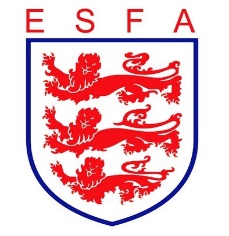 TRUSTEES REPORTNOVEMBER 2019Mike Coyne, Chair, welcomed Trustees to the meeting and Ian Laithwaite, Commercial Director, for his agenda items.In considering the Association’s financial position, Trustees:Approved the proposals for international player sponsorship, as proposed by the Commercial Director;Received the updated financial forecast, which showed marginal improvements in the projected year end position;Approved cost-neutral proposals to the International programme;Received the cash flow report, with minor variances due to timing and no material impact on the cash position. In considering the Association’s regulatory, policy and statutory framework, Trustees:Noted that the complaints procedure had been published.In considering the Association’s staffing, Trustees:Were pleased to receive confirmation of full and timely compliance of the International management teams with the ESFA’s safeguarding requirements.In considering the Association’s sponsorship and partnership arrangements, Trustees:Received confirmation of the termination of the Bouden’s partnership contract;Received a report on the routine quarterly contract review with The FA, with no concerns raised;Heard of the activity to support UCFB undergraduates to become “job-ready”, as part of the HE partnership agreement;Rejected a sponsorship offer which conflicted with existing arrangements;Were pleased to receive an update on new, planned PlayStation activity to support schools’ football.In considering the Association’s progress against its business plan, Trustees:Received a report on the allocation of development funding;Were pleased to hear of the successful approval of three County Schools’ FA’s restructures;Agreed the criteria and mechanism for grant funding for the end of the season;Were delighted that the milestone of 20,000 Twitter followers had been achieved;Were further pleased to hear that national competition entries were up by 133 overall, with girls’ entries being the highest ever.In considering the Association’s governance arrangements, Trustees:Received the safeguarding monitoring report;Received an update on team/Association suspensions;Heard of progress in recruiting to the non-elected Council member posts;Finally, Trustees reviewed all decisions taken during the meeting from a safeguarding and equality and diversity perspective to double-check that appropriate consideration had been given in each case, and conducted their usual review of risk.